INTERNSHIP PROJECT PROPOSAL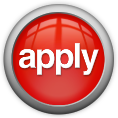 Short description internship project (incl. literature) (max 1 A4)Title Research AreaDutch language mandatory(strikethrough, or delete)Yes/NoInternship period(strikethrough, or delete)FlexibleFixed: specify periodFor students in(will be filled in by education program manager Bertrand Melenberg)Internship remuneration(strikethrough, or delete)Yes/No Specify € and additional arrangement or (range €) to be discussedOrganization and (sub)sectionInternship supervisor(s)Internship HR/recruitment contact2Attending meet and greet December 13(strikethrough, or delete)Yes/NoSpecify Present: supervisor and/or HR/recruitment contact